Publicado en Valencia el 03/03/2021 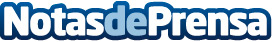 Descuento Global Financiero se consolida como alternativa de financiación a pymes en tiempos de COVIDDGF contribuye a que más de 2000 empresas consigan financiación alternativa para levantar sus modelos de negocio desde el inicio de la pandemia. Además, pone a disposición de sus clientes más de 100 millones de eurosDatos de contacto:Cristina Carracedo965740036Nota de prensa publicada en: https://www.notasdeprensa.es/descuento-global-financiero-se-consolida-como Categorias: Finanzas Valencia Emprendedores http://www.notasdeprensa.es